06La Primera  Filosofía  CristianaSobre todo en Occidente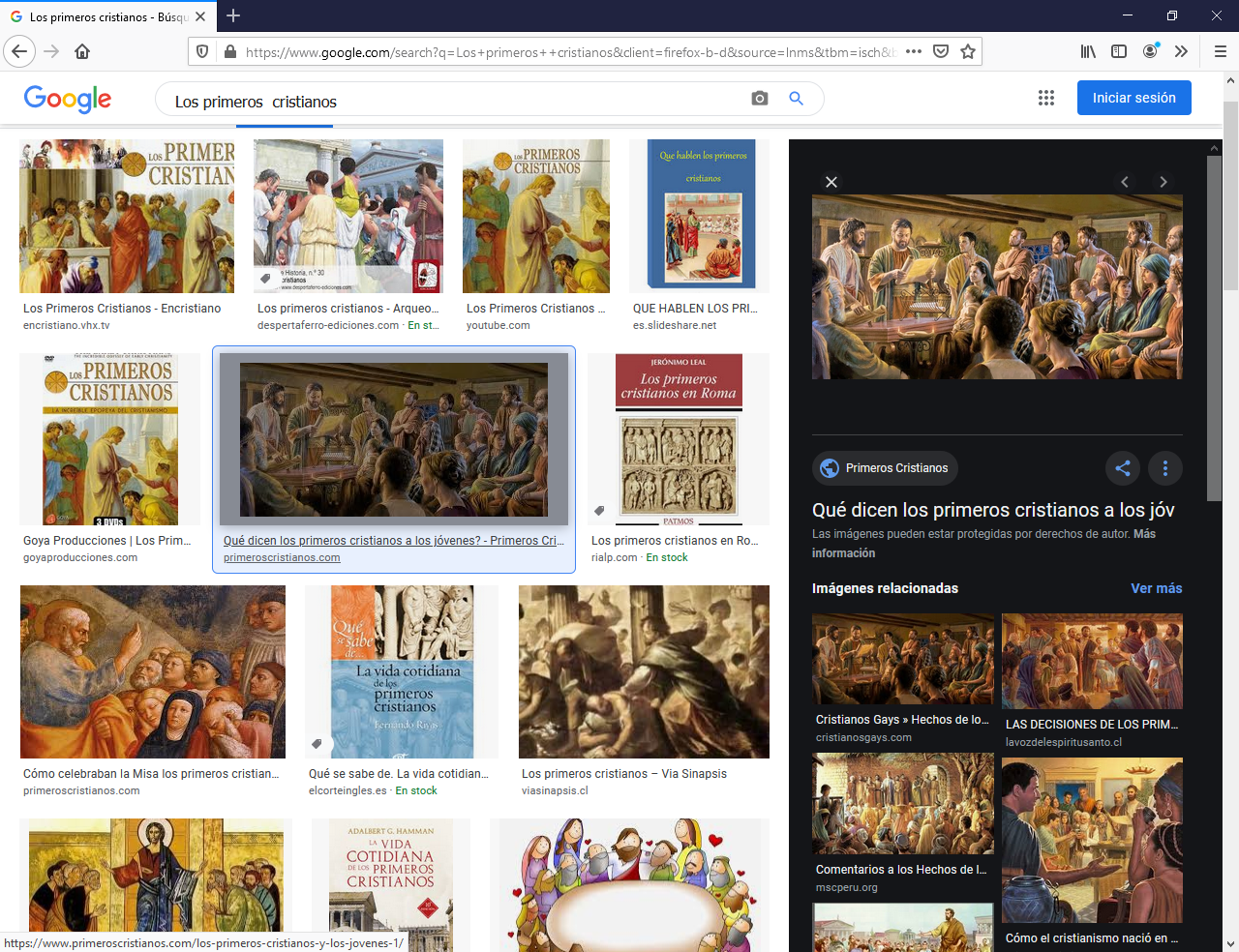    El Cristianismo como mensaje nace mucho tiempo antes de que Jesús deNazaret aparezca sobre la tierra de Galilea anunciando su Reino de justicia y de amor. Nació dos milenios antes, cuando comenzó a forjarse un pueblo elegido por Dios para habitar la tierra de los Cananeos, que hoy se llama Israel.   Jesús debió nacer allá por et año6antes  de nuestra manera de contar; y debió morir en la Pascua del 30 (tat vez del 33) a manos de Poncio Pilato, Procurador romano de César  Augusto en Judea. Su rechazo por las autoridades del templo fueron el motor que llevó al maestro de los milagros y de los mensajes, que se proclamaba hijo de Dios, y lo era, a morir como los esclavos y los bandidos en aquel entorno.   Su comunidad, la de los Apóstoles y los pocos adeptos que se mantuvieron después de su fracaso humano y su muerte en la cruz, recibieron el Espíritu Santo prometido por Jesús. Y se abrieron portodo et imperio romano, cuyos caminos y estructuras sociopolíticas habían aprovechado los mercaderes y los emigrantes judíos para extendersepor todas partes. En los planes divinos estaba preparado en la tierra el Nuevo Pueblo que nacía y que iban a llevar su último mensaje de ir por el mundo anunciando la salvación    Los grupos cristianos se fuerondivulgando al amparo de un anuncio de salvación que producía entusiasmo. Y pronto se dieron cuenta de que además de creer, tenían que pensar. Y con el tiempo además de un “Teología” evangélica fueron configurando una “Filosofía” viva y coherente con la teología, analizando el hombre, la vida, la sociedad, el trabajo, la paz y cuantos valores había encerrados en el mensaje del enviado de Dios, que era el Jesús de Nazareth    Pasados los primeros momentos después de la muerte de Jesús, el mensaje de salvación  producía entusiasmo, pero también suscitaba desafíos que había que aceptar y resolver. En poco tiempo el mensaje de los cristianos se extendió por todo el Mediterráneo y por las regiones helenizadas del Medio Oriente. Los cristianos fueron separándose de los judíos en cuanto forma de pensar y de vivir su fe, pues entendieron que la Historia de los profetas había entrado en el terreno de las profecías cumplidas y no solo en los mensajes anunciados.    Los primeros escritos cristianos fueron los Evangelios, los Hechos Apostólicos, las Cartas de los Apóstoles y el libro del Apocalipsis. Eran testimonios que llenaban en parte la curiosidad de los creyentes sobre la figura y la doctrina del Maestro. Estos escritos no se redactaroncomo instrumentos de Filosofía, sino como testimonios de quienes habían visto y escuchado a Jesús. Pero sobre ellos se fueron elaborando otros documentos gráficos, en los cuales se mezclaron de forma cada vez más elaborada, y desde luego siempre original, reflexiones sobre la vida, consideraciones sobre el hombre, exhortaciones a favor de la comunidad de creyentes y hasta interpretaciones cada vez más profundasy sistemáticas de lo que la vida y el hombre eran para los creyentes en Jesús.   En Filosofía se suele denominar etapa patrística al período y al pensamiento de los escritos cristianos que, desde finales del siglo l hasta la plena organización cristiana ya en los siglo V y VI. Con los escritos que se fueron fabricando se expresó el mensaje cristiano en fórmulas racionales y sociales sincronizadas y siempre armonizadas conla cultura contemporánea de cada momento y lugar.   Este período patrístico supuso también un proceso de construcción de varios siglos. Durante ellos, el pensamiento cristiano, además de claro pensamiento religioso, se hizo desafiante pensamiento filosófico. Se construyó mediante la humana y profunda fusión de ambos aspectos o caminos, el camino de la razón a la luzde la fe, es decir el pensamiento teológico apoyado en el razonamiento inteligente.   Hubo un período apologético, en el siglo ll sobre todo, en el que los pensadorescristianosjustificaron su fe religiosa ante los judíos y ante los filósofos paganos. Ambos reaccionaronagresivamente ante una nueva religión que veneraba y adoraba a un crucificado, actitud humillante y desconcertante para quien sólo veía en el hecho y en el símbolo un dato humano. Fue el caso de los gentiles, de los romanos. Y también lo fue de los judíos que no asumieron la realidad misteriosa del que ellos, a través de sus dirigentes religiosos, y sobre todo de su incapacidad para entender lo que sus mismos profetas habían anunciado muchos siglos antes.     Muchos autores caminaron desde esa perspectiva de cristianos, es decir seguidores de Jesús. El primer siglo, desde la muerte del Maestro el año 30 o el 33 hasta el final del siglo, los que conocieron a Jesús se extendieron por el mundo anunciando el mensaje de la salvación, el evangelio (Eu- angelo, buen anuncio).   Pero en el siglo II aparecieron buenos cristianos que razonaron el por qué y el cómo de sus creencias. Fueron tiempos de apología, de defensa ante los despreciaban su fe y sus creencias.   Luego en el siglo III surge una etapa eclesial, y comenzaron a predominar las buenas explicaciones. A pesar de las persecuciones, fue un siglo ya de tiempos ya post-apostólicos, en el que se multiplicaron argumentos lógicos para defender su doctrina y su estilo de vida y grandes trabajos bíblicos, históricos y sociales.    Y a lo largo del siglo IV y V se diversificaron los grandes pensadores de los cristianos, que ya eran mayoritarios en la sociedad y dejaban desierto los antiguos templos paganos en los que los ídolos ya no tenían adoradores. Las ciudades se volvían cristinas y los ámbitos rurales (campos, pagus) todavía se presentaban con algunos adoradores.La etapa apologética    Es tiempo todavía de minorías cristianas y se entiende a los seguidores de Cristo como judíos descarriados. Es hora de clarificar el anuncio del mensaje de Cristo en una sociedad mayoritariamente pagana y supersticiosa. Las grandes figuras surgen en medio de las persecuciones y son cristianos los que pagan con su vida la fe en el judío Jesucristo.   Es tiempo de defensa y tiempo de predicación para anunciar la verdad. La actitud apologética no es equivalente a la dialéctica y a la polémica. La labor de los pensadores cristianos es ofrecer testimonios y argumentos.  Los más significativos son los apologistas siguientes   1.   Clemente de Roma (+97).  San Clemente Romano fue un cristiano insigne de finales del siglo I, uno de los llamados luego Papas y Padres apostólicos. Es casi seguro que fue Obispo de Roma, por lo tanto sucesor, el tercero, después de S. Pedro. Fue conocedor de los que vivieron con Jesús y por eso se le considera transmisor del «eco vivo» de la predicación de los apóstoles de Jesús de Nazaret.​ Su calidad de obispo de Roma consta en la lista de obispos compilada por Ireneo de Lyon, quien lo llamó el «tercero después de los Apóstoles» y le dedicó un espacio considerable.     Se suele situar la elección de Clemente en el año 88 y su muerte en 97. En cambio, el Liber Pontificalis le asigna nueve años de episcopado en tiempos de los emperadores Galba y Vespasiano. El martirio por la fe parece seguro. Mientras que la cronología de Eusebio de Cesarea (Historia eclesiástica III, 15) y la biografía que trazó Jerónimo de Estridón (Vir. ill. 15) sitúan su muerte en el tercer año del reinado de Trajano, es decir, en el año 101. Otros datos le hacen concluir otros años antes.    Su identificación con el autor de la célebre Epístola de S. Pablo  a los Corintios parece segura. Al menos su nombre aparece en la inscriptio en todas las versiones de los manuscritos, y es opinión concorde y formulada ya en tiempos muy antiguos.​ Clemente habría gozado del trato con los apóstoles y recibido el elogio de San Pablo por la colaboración prestada a los filipenses (Filipenses 4.3)    2 San Ignacio de Antioquía (34-108)  Nació de Antioquía de Siria, dominada por Roma, y fue pastor de la comunidad cristiana de esa ciudad, donde los “nazarenos” fueron por primera vez llamados cristianos. Entre 108 y 110 fue apresado por cristiano y condenado a morir en los espectáculos de Roma. Es uno de los padres de la Iglesia y, más concretamente, uno de los padres apostólicos por su cercanía cronológica con el tiempo de los apóstoles.​ Fue el primero en llamar Católica a la Iglesia de la que había sido “vigilante,, es decir  obispo (episcopus, epi- scopere, mirar sobre, vigilar).  En los meses de camino y entre los demás detenidos y condenados escribió siete cartas en las que reflejó el sentido de las comunidades cristianas. Las redactó en el transcurso de unas pocas semanas, mientras era conducido desde Siria a Roma para ser ejecutado o, como él mismo escribió: ..."para ser trigo de Dios, molido por los dientes de las fieras y convertido en pan puro de Criso".  (Ignacio de Antioquía, Ad Rom. 4, 1.)   Aunque su muerte se produjo a comienzos del siglo II, su figura brilla en el I.. Aparte de eso, solo se sabe que fue obispo de la ciudad de Antioquía de Siria. El conocimiento sobre Ignacio se centra, por tanto, en el final de su vida, pero ello basta para hacer de él uno de los padres apostólicos mejor conocidos. Ignacio es un mártir del cristianismo y uno de los santos de la Iglesia católica y de la Iglesia ortodoxa.     El descubrimiento y la identificación de las cartas de Ignacio se produjeron a lo largo de los siglos XVI y XVII, tras un arduo y polémico proceso. La temática «procatólica» de las cartas soliviantó los ánimos de teólogos protestantes, como Juan Calvino, que las impugnaron enérgicamente tratando de desacreditarlas como falsas.      La polémica entre católicos y protestantes continuó hasta el siglo XIX, en que se alcanzó un consenso sobre cuántas cartas, cuáles y en qué medida fueron escritas realmente por Ignacio. Desde entonces, la opinión mayoritaria, pero no indiscutida, es que Ignacio escribió siete cartas a las comunidades cristianas de Éfeso, Magnesia del Meandro, Trales, Roma, Filadelfia y Esmirna, además de una carta personal al obispo Policarpo de Esmirna, otro «padre de la Iglesia» y también «padre apostólico».     Los escritos de Ignacio están próximos en el tiempo a la redacción de los evangelios y una parte de la investigación ignaciana está centrada en esclarecer su relación con ellos. Las cartas ofrecen, además, valiosos indicios sobre la situación de las comunidades cristianas a finales del siglo I y comienzos del siglo II.     3.  Policarpo de Esmirna (70-155).  Fue un obispo de la Iglesia primitiva. Considerado por la Iglesia católica como padre apostólico o conocedor en vida de algunos de los apóstoles.     Fue obispo de la ciudad de Esmirna (Izmir hoy, al extremo de Turquía). Tanto Ireneo​ como Tertuliano informan de que Policarpo había sido discípulo del apóstol Juan. Jerónimo escribe que Policarpo era un discípulo del apóstol Juan y que Juan lo había ordenado obispo de Esmirna. Policarpo es considerado uno de los tres Padres Apostólicos principales, junto con Clemente de Roma e Ignacio de Antioquía.     Existen pocos datos acerca de su vida, aunque se sabe por una relación posterior, acerca de su muerte en la hoguera, que es considerada ejemplo evangelizador de los primeros cristianos.Fue cercano y mantuvo contactos con otros padres apostólicos como Ireneo de Lyon, quien fue su discípulo, e Ignacio de Antioquía, quien le solicitó,  camino a su muerte, que escribiera a su comunidad en Asia Menor.    El texto que escribió a la comunidad filipense es la única obra que se le atribuye, la Epístola de Policarpo a los Filipenses, un mosaico de referencias a las Escrituras Griegas que, junto con un relato del Martirio de Policarpo, forman parte de la colección de escritos denominada Padres Apostólicos.    Después de los Hechos de los Apóstoles, que describen la muerte de Esteban, el Martirio de Policarpo se considera como genuino  cristiano​.    Policarpo fue quemado en la hoguera y atravesado con una lanza por negarse a quemar incienso al emperador romano​ en el año 155 de la era cristiana, durante el gobierno del emperadorAntonino Pío.​     4   S. Justino Mártir (110-163).  Era natural de Palestina y fue martirizado en Roma. Es el más  claro y significativo de los apologistas cristianos. En obras suyas, “Diálogo con un judío", "De la resurrección", "Discursos a los griegos", "Los SaImos", muestran una valiente actitud de fe y una erudición impresionante, que pone al servicio de la verdad que él había encontrado.     Nació en el año 100 d.C. en la ciudad de Flavia Neapolis (actual Nablus, en Cisjordania; llamada Siquem en el Antiguo Testamento).​ Aunque afirma ser samaritano, su familia era pagana de habla griega, por lo que fue educado con ese contexto cultural.​ En su Diálogo con Trifón cuenta que estudió filosofía con diferentes maestros que por una u otra razón le decepcionaron y, tras convertirse al cristianismo (antes reconoce haber profesado la filosofía platónica) en Éfeso, en tiempos de Adriano, dedicó el resto de su vida a difundir lo que él consideraba la verdadera filosofía.     Su concepto de la misma radica esencialmente en el sincretismo judeo-alejandrino. Parece ser que viajó bastante, y que al final de su vida se instaló en Roma, donde fundó el Didascáleo romano, una escuela de filosofía cristiana. Sufrió martirio en la capital del Imperio, al parecer debido a sus disputas con el cínico Crescencio​ durante el reinado de Marco Aurelio, siendo Junio Rústico prefecto de la ciudad (entre 162 y 168).     Justino es uno de los mártires que demuestran, desde el punto de vista histórico, cómo la Iglesia celebraba el culto desde sus inicios. En los Hechos de los Apóstoles (Hch. 2.42) se lee «Perseveraban asiduamente en la doctrina de los Apóstoles y la comunión, en la fracción del pan y en las oraciones». De allí que su famoso discurso eucarístico sea citado siempre como referencia de cómo vivían la fe los primeros cristianos.     5. S.lreneo  de Lyon (140-190).  Nacido en Esmirna y muerto en Lyon, es una de las figuras o personas  primigenias de la teología Fue discípulo del obispo de Esmirna, Policarpo, discípulo, a su vez, del Apóstol Juan.  Fue designado Obispo de Lyon, donde ejercicio su apostolado. Sucedió a Potino en la sede episcopal de Lyon desde el 189 e intervino ante el obispo romano Víctor (190) para que no separara de la comunión a los cristianos orientales que celebraban la Pascua el mismo día que los judíos. No se tiene certeza sobre la fecha de su muerte, pero se estima que ocurrió entre el año 202 y el 207.    Escribió el tratado "Contra las herejías" en cinco tomos (Ver: Ireneo de Lyon. Contra las herejías. Archivado desde el original el 16 de junio de 2006. «En latín: Adversus haereses, AH».), cuyo título completo es "Desenmascarar y refutar la falsamente llamada Ciencia"  (Gnosis en griego, idioma en el que fue escrito).     Explicó que no existe un Pléroma sobre el Dios Creador. "La Regla de la Verdad se resume en lo siguiente": hay un solo Dios Soberano universal que creó todas las cosas por medio de su Verbo, que ha organizado y hecho de la nada todas las cosas para que existan. El Dios del Antiguo Testamento es el mismo y único Dios del Nuevo Testamento, al contrario de lo que afirmó Marción.     Ireneo confrontó las concepciones según las cuales habría almas malas destinadas a condenarse o tres clases de humanos: materiales que no pueden salvarse, psíquicos que pueden salvarse y espirituales que se salvan. Dios ha encerrado a todos en la incredulidad, para tener compasión de todos (Romanos 11:32).    Rechazó especialmente la versión gnóstica de Cristo, que lo hacía un hombre espiritual al que le fue administrado un cuerpo formado con substancia psíquica, pero dispuesto con un arte inefable para que pudiera ser visto, palpado y sufrir y del que se libró al morir, y que en cambio nunca tomó nada del hombre material, porque este nada tiene que pueda salvarse. Mostró cómo, según los argumentos que ellos proponen, el Verbo no se habría hecho carne. El libro V expone su escatología milenarista, heredada de los apóstoles: el Anticristo, la Resurrección de los justos y el Milenio      Policarpo lo envió a las Galias (157) y en Lugdunum (actual Lyon), capital de la Galia Lugdunense, donde se registró una cruel persecución.. Fue ordenado sacerdote y desde el año 177 ejerció allí como presbítero. Fue enviado al Obispo de Roma Eleuterio para rogarle, mediante «la más piadosa y ortodoxa de las cartas», en nombre de la unidad y de la paz de la Iglesia, que tratase con suavidad a los hermanos montanistas de Frigia.   En su obra "Hitos de la Teología", Ireneo considera a la Escritura como la fuente primordial de la fe. Es preciso comparar los distintos pasajes para que, iluminándose unos a otros, pueda entenderse su significado en el contexto. Con humildad debemos aceptar que no conocemos todo y debemos acercarnos a la Palabra con espíritu humilde. 2  Etapa eclesiológica    El concepto de Iglesia, como algo superior a grupo, a comunidad, y la idea de pueblo en camino y de realidad destinada a superar raza, lenguaje, historia, nación. Se hizo fuerte ya desde el siglo III.  Los grandes pensadores son los siguientes en este siglo:   1   S. Clemente de Alejandría (150-217)Es el primer gran filósofo cristiano. Fue otro vigoroso apologista en escritosmagníficos como en "El Pedagogo", en donde presenta a Cristo como el gran educadorde los hombres y el Verbo Encarnado que es la cumbre de la verdadera Filosofía de loshombres.   El siglo lll se caracterizo por ser un tiempoanti-herético a cargo de los cristianos cultos que se oponían a las interpretaciones místicas, alegóricas, racionalistas o incluso utópicas que comenzaron a extender por diversas comunidades cristianas. Con sentido humano, los escritores brillantes del siglo lll se enfrentan a los más diversos errores interiores. A veces son ellos mismos presa de exageraciones o desviaciones que les enfrentan con la comunidad cristiana a la que pertenecen y en la que ellos mismos hacen elservicio valiosísimo de la reflexión humana.     2 Tertuliano. (160-229)  Su nombre era Quinto Septlmio Florente. Fue orador privilegiado en su ciudad natal de Cartago, en el None de Africa. Sus abundantes y eruditas obras, como en "La resurrección de Ia carne", "Contra los judíos", "Sobrelos mártires", "De la Justicia", "Apologética"', etc., son muestran de una mente fecunda, inclinada por temperamento a los extremismos. En ellos cayó, en la segunda parte de su vida y ellos le condujeron a apartarse de la comunidad cristiana y encuadrarse en la secta montanista. El rigorismo moral y espiritual de Tertuliano nologró eclipsar la belleza de su pensamiento teológico, el profundo amor que muestra a Cristo y el intenso deseo de hallar la verdad, cualidades todas que han adornado con frecuencia a tantos hombres equivocados a Io largo de la historia.    3 Orígenes de Alejandría (185-253) Fue un teólogo cristiano primitivo que nació y pasó la primera mitad de su carrera en Alejandría. Fue un escritor prolífico que escribió numerosos tratados sobre múltiples ramas de la teología, incluyendo crítica textual, exégesis simbólica bíblica y hermenéutica bíblica, homilética y espiritualidad. Fue una de las figuras más influyentes en la teología, la apologética y del ascetismo​ cristiano primitivo. Él ha sido descrito como «el genio más grande que la Iglesia primitiva haya producido».    Adoptó un estilo de vida ascético, como vegetariano y abstemio. Entró en conflicto con Demetrio, obispo de Alejandría, en en231, después de que su amigo, el obispo de Cesarea, lo ordenara como presbítero, en un viaje hacia Atenas a través de Palestina. Demetrio condenó a Orígenes por insubordinación y lo acusó de haberse castrado él mismo y de haber enseñado que incluso Satanás eventualmente alcanzaría la salvación, una acusación que Orígenes negó. Orígenes fundó la Escuela cristiana de Cesarea, donde enseñó lógica, cosmología, historia natural y teología, y fue considerado por las iglesias de Palestina y Arabia como la máxima autoridad en todos los asuntos de teología.     Representó también en el antiguo cristianismo Ia actitud rigorista, a pesar ,de ser el mejor representante del pensamiento filosófico de aquella ciudad del Egipto  helenístico, depósito de tantas hazañas del espíritu. En sus obras, "Los escolios", "Las homilías", "Exhortación al martirio" presenta Ia profundidad de su fe. Y el sentido erudito de sus conocimientos bíblicos quedó consignado en "La Hexapla" o Bibiia en seis Ienguas paralelas que fue un auténtico monumento de Ia antigüedad cristiana. Contenía el texto hebreo original, así como cinco traducciones griegas diferentes, todas escritas en columnas, una al lado de la otra.    Como filósofo, brilló, tanto por la Escuela superior que fundó en la ciudad, el Didascalion, que fue el germen auténtico de las Universidades medievales posteriores, como por diversos escritos de reflexión filosófica como "De los principios".      Su tratado "Sobre los primeros principios" expuso los principios de la teología cristiana y se convirtió en la base de escritos teológicos posteriores​ También fue autor de "Contra Celsum", la obra más influyente de la apologética cristiana primitiva,​ en la que defendió el cristianismo contra el filósofo pagano Celso, uno de sus principales críticos.. Escribió cientos de homilías que cubren casi toda la Biblia, interpretando muchos pasajes como alegóricos. Orígenes enseñó que, antes de la creación del universo material, Dios había creado las almas de todos los seres inteligentes. Estas almas, al principio totalmente dedicadas a Dios, se apartaron de él y recibieron cuerpos físicos.    Orígenes fue el primero en proponer la teoría redimitoria (del rescate) de la expiación en su forma completamente desarrollada y, aunque probablemente era un subordinacionista,  también contribuyó significativamente al desarrollo del concepto de la Trinidad. Orígenes esperaba que todas las personas pudieran alcanzar la salvación, pero siempre tuvo cuidado de mantener que esto era solo especulación (sincatábasis). Defendió el libre albedrío y abogó por el pacifismo cristiano.  La ultima parte de su vida, y dado el rechazo, tal vez la envidia, de su Obispo marcho a Palestina donde siguió escribiendo y multiplicando sus homilías. Fue allí donde le alcanzó la persecución religiosa.Fue torturado por su fe durante la persecución de Decio en 250. Sus últimos añosfueron duros y sufrió por los efectos del castigo. Murió tres o cuatro años después debido a sus heridas.   La cuestión sobre la ortodoxia de las enseñanzas de Orígenes generó la primera crisis origenista a fines del siglo IV, en la cual fue atacado por Epifanio de Salamina y Jerónimo de Estridón, pero defendido por Rufino de Aquilea y Juan de Jerusalén.    En 543, el emperador Justiniano lo condenó como hereje y ordenó que se quemaran todos sus escritos. El Segundo Concilio de Constantinopla de 553 lanzo una condena  sobre alguna de sus enseñanzas como fue su idea de la posibilidad de salvación de los condenados, dada la misericordia infinita de Dios, y sobre la preexistencia de la almas, idea que también S. Agustín dos siglos después supondría.​Etapa 3.  Merece el nombre teológica    Los siglos IV y V fueron decisivos. El IV porque terminaron las persecuciones. Y el  V por que se extendió la fuerza en elOriente y en el Occidente ya que el numero de cristianos habia desplazado del imperio romano decadente los cultos a los dioses romanos tradicionales.    En el siglo IV y en los comienzos del V, el pensamiento cristiano se desenvolvió en una verdadera y fecunda etapa de construcción teológica. Los importantes pensadores de estos siglos muestran común preocupación por construir unateología quesea verdadera explicación deldogma cristiano. Y advierten que esto no esposible sin conocer a fondo, y sin aplicar sinrodeos, las construcciones filosóficas que se habían elaborado en las diversas corrientes depensamiento del mundo grecorromano.   Fueron siglo en que los concilios marcaron el camino para rechazar y evitar las herejía que tambien estuvieron presentes en la iglesia cristiana. Los concilios se encargaron de marcar una pauta de acción, que era teológica, pero tuvo que ver con los conceptos filosífios: Concilio de  Nicea (325). Concilio de Constantinopa I (381) y Concilio de Efeso (431)i   Entre los principales pensadores representantes de esta actitud, podemos citar algunos:    1.  San Basilio de Cesarea  (330-379)    Fue Obispo  de Cesarea y se le llamó Magno por la importancia grade que tuvo en sus enseñanzas religiosas y sobre todo por luchar contra el arrianismo y las herejía que negaban la divinidad del Espíritu Santo.     A pesar de que Basilio había defendido con objetividad la consustancialidad del Espíritu Santo con el Padre y el Hijo, se multiplicaban los fieles a la tradición oriental que no admitían el término de  homo-ousios de la misma naturaleza). Sus enseñanzas claras sobre la divinidad de Jesús y la divinidad del Espíritu Santo, así como la necesidad de la autoridad en la Iglesia, le convirtieron en una figura luminosa para todo el Oriente.     Los principales escritos teológicos de Basilio son su "De Spiritu Sancto",​ una lúcida y edificante reflexión sobre la Escritura y la tradición cristiana primitiva (para probar la divinidad del Espíritu Santo)​ y su "Refutación de la apología del impío Eunomio", escrito en 363 o 364, con tres libros contra Eunomio de Cícico, el máximo exponente del arrianismo.    Fue también célebre predicador; se han conservado muchas de sus homilías, incluida una serie de sermones cuaresmales sobre el Hexameron (los seis días de la Creación).​ Algunos, como el dedicado contra la usura y el referido al hambre, de 368, resultan de valor para la historia de la moral; otros muestran los honores que hay que rendir a mártires y reliquias.​ Sus incitaciones para que los jóvenes estudiaran literatura clásica, muestran que su propia educación tuvo una perdurable influencia sobre él, y que le enseñó a apreciar la importancia propedéutica de los clásicos.​    Su inclinación hacia el ascetismo puede verse en las "Moralia y Regulae", manuales de ética para utilizar en el mundo y en el claustro. De las reglas monásticas atribuidas a Basilio, la más breve de todas es la que más probablemente es obra suya.  Es en los manuales de ética y en los sermones morales donde se ilustran los aspectos prácticos de su teología teorética. Así, por ejemplo, es en su "Sermón a los lazicanos" , donde encontramos que es nuestra naturaleza común la que nos obliga a tratar las necesidades de nuestros vecinos (v.gr.: hambre, sed) como si fueran nuestras, a pesar de que se trate de un individuo diferenciado. Posteriormente los teólogos explican explícitamente que esto es un ejemplo de cómo los santos se convierten en imagen de la naturaleza común de las personas de la Trinidad.   Sus trescientas cartas muestran un carácter rico y observador,​ que a pesar de los problemas derivados de su endeble salud y de sus vicisitudes eclesiásticas, permaneció optimista, tierno e incluso juguetón. Sus principales esfuerzos como reformador se dirigieron al mejoramiento de la liturgia y a la reforma de las órdenes monásticas orientales.   2 S. Gregorio Nacianceno (329-389), natural de Nacianzo de Capadocia y Obispo de  Constantinopla.  Brilló por la sencillez de su vida y por Ia riqueza literaria de sus obras teológicas. En `la "lmprecación al diablo y acercamiento a Cristo"  y en sus "Discursos" expresa gran claridad de conceptos y de expresiones al enfrentarse con los temas básicos de ia Teología.​ Como orador y filósofo formado en la tradición clásica, introdujoelementos helenísticos en la iglesia primitiva. Influyó significativamente en la forma de la teología trinitaria tanto en los padres griegos como latinos, y es recordado como el «teólogo trinitario». Gran parte de su obra teológica sigue influyendo en los tratados modernos, especialmente en relación con las tres personas de la Trinidad.     Junto con Basilio el Grande y Gregorio de Nisa, es conocido como uno de los Padres Capadocios.Gregorio es un santo brillante tanto para la iglesia católica como para  la ortodoxa. La iglesia católica lo incluye entre los Doctores de la Iglesia; entre los ortodoxos orientales y las iglesias orientales católicas es reverenciado como uno de los Tres Santos Jerarcas junto con Basilio el Grande y Juan Crisóstomo.      3. Gregorio de Nisa (333-395). Hermano de S. Basilio, es ei gran defensor de la formación clásica que se necesita para ser buen cristiano. Sin ella no habrá solidez en Ios planteamientos religiosos. En sus escritos "Contra Apolinar" o en Su 'Gran Catecismo”, armoniza hábilmente Ia erudición y la fe, la cultura con Ia espiritualidad, la Fiiosofía con IaTeología. Fue obispo de Nisa en Capadocia en el siglo IV.   Entre sus obra brilla el tratado "De virginitate" (Sobre la virginidad), siendo la primera de una gran cantidad de obras que escribiría. Su lucha principal fue contra el arrianismo, herejía que negaba la igualdad de Jesús con el Padre. ​ Es decir que Jesús no era Dios sino era una simple criatura. San Gregorio de Nisa atacó esta herejía en el Concilio de Constantinopla del 381 usando para ello base de filosofía platónica; afirmando la unidad y la Divinidad de las tres personas en una sola idea divina, tres personas distintas en un solo Dios verdadero, fórmula que pasaría a la tradición hasta hoy.   Según Gregorio de Nisa la unión de las dos naturalezas en Cristo es tan fuerte que se puede hablar tranquilamente de un hombre omnipotente o de que Dios fue crucificado  (teoría que se llamará luego communicatio idiomatum). También defendió la capacidad natural del hombre de conocer a Dios y asumió la teoría origeniana de la apocatástasis.   San Gregorio de Nisa fue el único padre de la Iglesia que condenó la esclavitud considerándola incompatible con las enseñanzas de Cristo porque priva al hombre de libertad que Dios le ha dado para que participe en los bienes divinos. La libertad personal y la libertad de expresión (parresía) son irrenunciables porque forman parte del hombre, que Dios ha creado a su imagen y semejanza.   4  S. Juan Crisóstomo (344-407),  Obispo de Constantinopla, orador apasionado y brillante,recibió ei apelativo de "boca de oro" (crisos = oro, tomos = boca). Fue un clérigo sencillo y eminente, patriarca de Constantinopla, considerado por la Iglesia católica uno de los cuatro grandes Padres de la Iglesia del Oriente.    Fue famoso por sus discursos públicos y por su denuncia de los abusos de las autoridades imperiales y de la vida licenciosa del clero bizantino. Su enfrentamiento con la corte del emperador Arcadio y de su esposa Elia Eudoxia provocó su destierro.   Reinstalado en su sede episcopal temporalmente, fue por último depuesto y exiliado hasta su muerte. ​ Un siglo después, Juan de Constantinopla recibió el título por el que le conoce la posteridad La Historia redimió su valor y fama, no solo por la belleza y elegancia de sus homilías, sino por la pureza y rectitud de su doctrina y la valentía de enfrentarse con laos abusos de la autoridad política.    5  S. Jerónimo (340-420). Sacerdote de Roma natural de la Dalmacia y viajero infatigable que terminó refugiándose en Belén donde estableció un monasterio para mujeres y otros para varones. Se dedicó al estudio y traducción de las Escrituras Santas, labor que en Roma le había encargado el Papa San Dámaso.    Además de la traducción al latín, que será conocida hasta nuestros días conel hombre de "La Vulgata", compuso diversos Comentarios bíblicos y escribió multitudde "Cartas" que denotan su amplísima sabiduría y su sentido de la piedad y de la fe.  Su traducción bíblica del hebrero y del griego, basada en los mejores pergaminos y documentos que encontró en Oriente, fue declarada en 1546, durante el Concilio de Trento, la versión auténtica y oficial de la Biblia para la Iglesia católica latina, hasta la promulgación de la Nova Vulgata, en 1979, el que ahora es el texto bíblico oficial de la Iglesia católica.   En el año 382, corrigió la versión latina existente del Nuevo Testamento y en la década de 390 comenzó a traducir el Antiguo Testamento directamente del hebreo (ya había traducido fragmentos de la Septuaginta provenientes de Alejandría). Completó su obra en el año 405.    Si Agustín de Hipona merece ser llamado el padre de la teología latina, Jerónimo lo es de la exégesis bíblica. Con sus obras, resultantes de su notable erudición, ejerció un influjo duradero sobre la forma de traducción e interpretación de las Sagradas Escrituras y en el uso del latín eclesiástico.   Ambrosio de Milan 340 - 397.  Obispo de Milán, de donde había sido gobernador y donde en esos años estaba la Corte traslada desde Roma. Sus cualidades para mantener el orden y la armonía llego a la población, que logros elegirle obispo  por aclamación y contra su voluntad. Acepto el cargo para no oponerse a la voluntad del emperador y mostro una sabiduría práctica y teórica grande como teólogo y como orador.     Aunque procedía dela Galia, se formó en sus estudios en Roma y terminó ejerciendo de prefecto (gobernador) en Milán. Y por aclamación popular fue designado Obispo de la ciudad. Como tal tuvo que adquirir una rápida formación, que pronto se tradujo en una oratoria muy  cautivadora.    San Agustín fue uno de sus oyentes,  y sus formas contribuyeron a su conversión y a sus amistad. Aplicó estas cualidad a su trato con los arrianos ensu ministerio y supo armonizar  la comprensión y el dialogo con los herejes.  Su vida como autoridad religiosa se mantuvo durante años combinando la rectitud y la autoridad con la suavidad y la tolerancia.   Entre sus escritos merece recordarse  "De los Deberes" , " El Espíritu Santo", "Sobre las vírgenes y las viudas", "De la Penitencia" , "El misterio de la Encarnación",  "Explicación del Símbolo" y "Sobre la fe".    S. Agustín (354-430)   Es la figura de Aurelio Agustín de Hipona, la que corona y resume todo el planteamiento filosóficodel cristianismo de la Patrística.Espíritu noble y selecto, brilló por su erudición ya antes de su conversión al cristianismo. Después elevó el pensamiento cristiano a la cumbre de la sutileza y a la grandezamagnífica delorden, de la belleza y de la verdad.    Fue el más famoso de los Padres de Iglesia. Nació en Tagaste, pequeña ciudad del Norte de Africa, cercana a Cartago, el 354. Su padre, Patrlcio, era pagano; y su madre, Mónica, era la mujer cristiana y la madre solícita que le acompañó siempre como modelo de madres, incluso en sus momentos de huida.    Con esfuerzo de sus padres, de modesto patrimonio, le dedicó a los estudios de derecho y de oratoria... Después ejerció como profesor de retórica y derecho en Cartago y en Roma. Se adhirió a diversas sectas: maniqueísmo y escepticismo. Se trasladó a Milán como Profesor en el 384. Allí conoció a S. Ambrosio, Obispo de la ciudad, y se convirtió en el 387, bautizándose y decidiendo regresar a su ciudad natal. Su madre Mónica murió en Ostla, al regresar, entre las lágrimas de los suyos.Se retiró a Tagaste, llevando vida de soledad. En e 391 fue ordenado sacerdote en Hipona. Y fue elegido Obispo años más tarde, el 395, como auxiliar del viejo obispo Valerlo y como su sustituto al morir este poco después.    Su vida quedará centrada en la actividad episcopal, de incansable actividad y regida por el afán de combatir las herejías y por la incasable labor de escritor fecundo e insuperable.   Después de 35 años de obispo, con innumerables e inmortales obras de la palabra y de la pluma, murió en Hipona, mientras las huestes de Genserico, caudillo de los vándalos, sitiaban la ciudad, el 14 de Agosto del 430. Su influencia teológica, irrebatible ya en vida, se prolongó después demuerto por toda la Cristiandad. Su doctrina ha configurado el pensamiento cristiano no sólo en temas  espirituales y teológicos, sino también en los planteamientos filosóficos derivados del platonismo que impregnaba su menteSus obras innumerables están jalonando su vida de infatigable educador de la cristiandad.    Algunas son hermosamente biográficas, como "Las Confesiones’‛ o sus "Carfas".  Otras son profundamente teológicas, como su tratado "De la Trinidad",  ”Sobre la inmortalidad del alma" o sus "Sermones y Homilías", además de su "Doctrina cristiana". Las más filosóficas son "Del libre albedrío", "La ciudad de Dios", "Del maestro'; "De Ia verdadera fe" ,"Contra los académicos'‛ o "Sobre la verdadera religión".    El pensamiento de S. Agustín se mueve en el contexto del platonismo, con fuerte sabor dualista. Tiene ciega fe en la acción de Dios que ilumina el fondo delalma creyente (iluminismo) y también rige la vida de los hombres (providencialismo).    Intenta armonizar inteligentemente la influencia divina por medio de la gracia con lalibertad del hombre, de la que es acérrimo defensor.Destruye hábilmente los obstáculos que se presentan para admitirla Providencia  divina, explicando la realidad del mal como simple ausencia del bien que Dios no puede querer. Sabe que Dios se halla presente en la historia de los hombres y que es El es quienrige los destinos de la Historia, aunque sin anular ni destruir la libertad y lasopciones de los hombres.   Con fina intuición psicológica, descubre la grandeza del hombre en cuantoelegido por Dios para una vida superior y eterna. Pero comprende las miserias y las deficiencias de la vida por nuestro carácter limitado.Se halla preocupado por la verdad y su ilusión es llegar a la sabiduría, la que sólo deDios puede provenir. La inteligencia del hombre no puede llegar a la verdad si seniega a recibir la luz que Dios le envía.   La influencia de S. Agustín, que ya en su tiempo fue enorme, se prolongó a lolargo de los siglos de forma absorbente y profunda en los pensadores cristianos,más por la agudeza de sus postulados y la perpetuidad de sus temas, que por supersonalidad sorprendentemente atractiva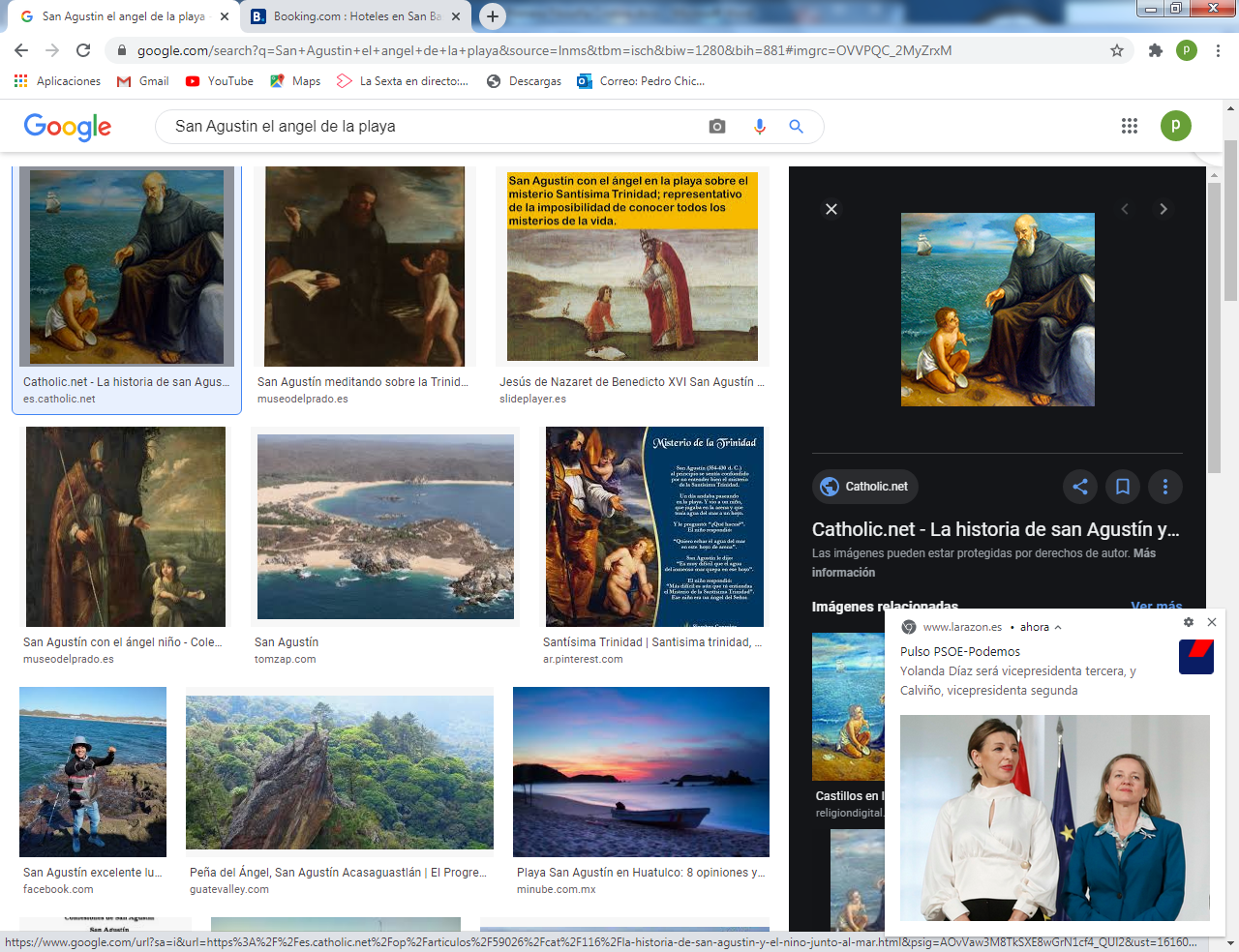 Padres de la Iglesia y herejíasDespués del siglo 5ºHasta medio centenar a herejias siguieron en tiempos cristianossiglo VI,  Agnoetismosiglo VII, Monotelismo y Fociosiglo VIII, Iconoclastas.  Miguel Cerulariosiglo X y XI  Albigenses o Catarismosiglo XII, Frailes del libre espíritu Frailes apostólicos FraticelosJoaquinitas, Pragueros, Valdensesiglo XIII, Dulcinianismo Espiritualsiglo XIV  Wiclefitassiglo XV Hermanos moravianos, Husitas. Orebitas. TaborismoSociedad Religiosa de los Amigos o cuáqueros UtraquismoSiglo XVI Abecedarianismo  Anabaptismo o Amish.  AntinomismoCalvinismo o Hugonotes Luteranismo . Protestantismo. Socialismo UnitarismoAnglicanos, Mormones Cuáqueros, Pentecostalistas, Testigos de Jeovásiglo XVII Jansenismo. Quietismos. EspirititismoSiglo XVIII Febronianismo XIX Viejos católicos LefevreSiglo FigurasHerejías1ºTiempoDe los apóstoles                  Clemente de Roma (+97San Ignacio de Antioquía (34-108)Predicación apostólicaDe Pedro y PabloMás conocido en OccidenteOtros apóstoles en Oriente y en el SurFariseísmoJudaizantesAparecen en las Cartas de S. Pabloyen las siete cartas apostólicasse habla de los falsos profetasSimonismo se cita en Hechos2ºPrimerosPadremártiresS. Clemente de Alejandría (150-217)S. Justino Mártir (110-163), Policarpo de Esmirna 70-156S. lreneo de Lyon (140-190).  Eco en los Apócrifos Libros de Felipe,de Tomás, de Pedro, de SantiagoDocetismoEncratismoEbionismoAdopcionismoGnosticismoBase común: la divinidad de Cristo3ºTiempoApologías2 Tertuliano. (160-229 Orígenes de Alejandría (185-253)Concilio de Nicea 323Concilio de Constantinopla 385San CiprianoHipólito de AntioquiaS. Teófilo de AntioquiaSan Antonio yS. BenitoSabelianismo y PatripasianosHerejía sobre el Espíritu Sto.MontanismoDificultad para admitir la TrinidadManiqueísmo, de ManesHerejía procedente de PersiaNicolaísmo4ºGrandesPadresTiemposdeTeologiaSan Basilio de Cesarea  (330-379)  S. Gregorio Nacianceno (329-389),Gregorio de Nisa (333-395).  S. Juan Crisóstomo (344-407),  S. Jerónimo (340-420).Ambrosio de Milán 340 - 397Arrianismo de ArrioApolinarismo de ApolinarMacedonismo enMacedoniaPriscianismoProblemas para entender el misterioTrinitario exigido por Roma5ºTiempo denueva edadBárbarosConcilio de Efeso 431S. Agustín (354-430)Hipólito de AntioquiaContra l Espíritu SantoEutiquianismo EuriquesNestorianismo. NestorioPelagianismo. Pelagio